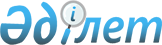 О внесении изменений и дополнений в решение Кызылординского городского маслихата от 14 декабря 2018 года №199-33/3 "О городском бюджете на 2019-2021 годы"
					
			С истёкшим сроком
			
			
		
					Решение Кызылординского городского маслихата от 11 февраля 2019 года № 212-36/1. Зарегистрировано Департаментом юстиции Кызылординской области 13 февраля 2019 года № 6681. Прекращено действие в связи с истечением срока
      В соответствии с пунктом 1 статьи 75 кодекса Республики Казахстан от 4 декабря 2008 года "Бюджетный кодекс Республики Казахстан", подпунктом 1) пункта 1 статьи 6 Закона Республики Казахстан от 23 января 2001 года "О местном государственном управлении и самоуправлении в Республике Казахстан" Кызылординский городской маслихат РЕШИЛ:
      1. Внести в решение Кызылординского городcкого маслихата от 14 декабря 2018 года № 199-33/3 "О городском бюджете на 2019-2021 годы" (зарегистрировано в Реестре государственной регистрации нормативных правовых актов за №6567 от 19 декабря 2018 года, опубликовано в эталонном контрольном банке нормативных правовых актов Республики Казахстан 4 января 2019 года) следующие изменения и дополнения:
      пункт 1 указанного решения изложить в новой редакции:
      "1. Утвердить городской бюджет на 2019-2021 годы согласно приложениям 1, 2 и 3 соответственно, в том числе на 2019 год в следующих объемах:
      1) доходы – 45 735 176,2 тысяч тенге, в том числе:
      налоговые поступления – 16 949 354 тысяч тенге;
      неналоговые поступления – 322 899 тысяч тенге;
      поступления от продажи основного капитала – 264 930 тысяч тенге;
      поступления трансфертов – 28 197 993,2 тысяч тенге;
      2) затраты – 50 700 504,8 тысяч тенге;
      3) чистое бюджетное кредитование – -328 439,6 тысяч тенге; в том числе:
      бюджетные кредиты – 197 434,4 тысяч тенге;
      погашение бюджетных кредитов – 525 874 тысяч тенге;
      4) сальдо по операциям с финансовыми активами – 159 650 тысяч тенге, в том числе:
      приобретение финансовых активов – 159 650 тысяч тенге;
      поступления от продажи финансовых активов государства – 0;
      5) дефицит (профицит) бюджета – -4 796 539 тысяч тенге;
      6) финансирование дефицита (использование профицита) бюджета - 4 796 539 тысяч тенге;
      поступление займов – 5 794 982 тысяч тенге;
      погашение займов – 1 300 667,1 тысяч тенге;
      дополнить строками следующего содержания:
      "используемые остатки бюджетных средств – 302 224,1 тысяч тенге".
      Приложения 1, 4 указанного решения изложить в новой редакции согласно приложениям 1, 2 к настоящему решению.
      2. Настоящее решение вводится в действие с 1 января 2019 года и подлежит официальному опубликованию. Городской бюджет на 2019 год Объем расходов на 2019 год по бюджетным программам сельского округа Талсуат
      Расшифровка аббревиатур:
      КБК – код бюджетной классификации
      с/о – сельский округ
					© 2012. РГП на ПХВ «Институт законодательства и правовой информации Республики Казахстан» Министерства юстиции Республики Казахстан
				
      Председатель внеочередной ХХХVІсессии Кызылординскогогородского маслихата

Қ.ОРЫНБАСАРҰЛЫ

      Секретарь Кызылординскогогородского маслихата

Р. БУХАНОВА
Приложение 1 к решению
Кызылординского городского маслихатa
от 11 февраля 2018 года № 212-36/1Приложение 1 к решению
Кызылординского городского маслихатa
от 14 декабря 2018 года №199-33/3
Категория
Категория
Категория
Категория
Категория
Сумма, тысяч тенге
Класс
Класс
Класс
Класс
Сумма, тысяч тенге
Подкласс
Подкласс
Подкласс
Сумма, тысяч тенге
Наименование
Наименование
Сумма, тысяч тенге
1
2
3
4
4
5
1. Доходы
1. Доходы
45 735 176,2
1
Налоговые поступления
Налоговые поступления
16 949 354,0
01
Подоходный налог
Подоходный налог
6 901 548,0
2
Индивидуальный подоходный налог
Индивидуальный подоходный налог
6 901 548,0
03
Социальный налог
Социальный налог
5 998 321,0
1
Социальный налог
Социальный налог
5 998 321,0
04
Hалоги на собственность
Hалоги на собственность
2 928 546,0
1
Hалоги на имущество
Hалоги на имущество
1 593 469,0
3
Земельный налог
Земельный налог
313 544,0
4
Hалог на транспортные средства
Hалог на транспортные средства
1 020 976,0
5
Единый земельный налог
Единый земельный налог
557,0
05
Внутренние налоги на товары, работы и услуги
Внутренние налоги на товары, работы и услуги
475 561,0
2
Акцизы
Акцизы
100 170,0
3
Поступления за использование природных и других ресурсов
Поступления за использование природных и других ресурсов
40 068,0
4
Сборы за ведение предпринимательской и профессиональной деятельности
Сборы за ведение предпринимательской и профессиональной деятельности
310 837,0
5
Налог на игорный бизнес
Налог на игорный бизнес
24 486,0
08
Обязательные платежи, взимаемые за совершение юридически значимых действий и (или) выдачу документов уполномоченными на то государственными органами или должностными лицами
Обязательные платежи, взимаемые за совершение юридически значимых действий и (или) выдачу документов уполномоченными на то государственными органами или должностными лицами
645 378,0
1
Государственная пошлина
Государственная пошлина
645 378,0
2
Неналоговые поступления
Неналоговые поступления
322 899,0
01
Доходы от государственной собственности
Доходы от государственной собственности
47 741,0
1
Поступления части чистого дохода государственных предприятий
Поступления части чистого дохода государственных предприятий
1 222,0
5
Доходы от аренды имущества, находящегося в государственной собственности
Доходы от аренды имущества, находящегося в государственной собственности
37 847,0
7
Вознаграждения по кредитам, выданным из государственного бюджета
Вознаграждения по кредитам, выданным из государственного бюджета
8 672,0
02
Поступления от реализации товаров (работ, услуг) государственными учреждениями, финансируемыми из государственного бюджета
Поступления от реализации товаров (работ, услуг) государственными учреждениями, финансируемыми из государственного бюджета
186,0
1
Поступления от реализации товаров (работ, услуг) государственными учреждениями, финансируемыми из государственного бюджета
Поступления от реализации товаров (работ, услуг) государственными учреждениями, финансируемыми из государственного бюджета
186,0
03
Поступления денег от проведения государственных закупок, организуемых государственными учреждениями, финансируемыми из государственного бюджета
Поступления денег от проведения государственных закупок, организуемых государственными учреждениями, финансируемыми из государственного бюджета
66,0
1
Поступления денег от проведения государственных закупок, организуемых государственными учреждениями, финансируемыми из государственного бюджета
Поступления денег от проведения государственных закупок, организуемых государственными учреждениями, финансируемыми из государственного бюджета
66,0
04
Штрафы, пени, санкции, взыскания, налагаемые государственными учреждениями, финансируемыми из государственного бюджета, а также содержащимися и финансируемыми из бюджета (сметы расходов) Национального Банка Республики Казахстан 
Штрафы, пени, санкции, взыскания, налагаемые государственными учреждениями, финансируемыми из государственного бюджета, а также содержащимися и финансируемыми из бюджета (сметы расходов) Национального Банка Республики Казахстан 
6 977,0
1
Штрафы, пени, санкции, взыскания, налагаемые государственными учреждениями, финансируемыми из государственного бюджета, а также содержащимися и финансируемыми из бюджета (сметы расходов) Национального Банка Республики Казахстан, за исключением поступлений от организаций нефтяного сектора и в Фонд компенсации потерпевшим
Штрафы, пени, санкции, взыскания, налагаемые государственными учреждениями, финансируемыми из государственного бюджета, а также содержащимися и финансируемыми из бюджета (сметы расходов) Национального Банка Республики Казахстан, за исключением поступлений от организаций нефтяного сектора и в Фонд компенсации потерпевшим
6 977,0
06
Прочие неналоговые поступления
Прочие неналоговые поступления
267 929,0
1
Прочие неналоговые поступления
Прочие неналоговые поступления
267 929,0
3
Поступления от продажи основного капитала
Поступления от продажи основного капитала
264 930,0
03
Продажа земли и нематериальных активов
Продажа земли и нематериальных активов
264 930,0
1
Продажа земли
Продажа земли
256 608,0
2
Продажа нематериальных активов
Продажа нематериальных активов
8 322,0
4
Поступления трансфертов 
Поступления трансфертов 
28 197 993,2
01
Трансферты из нижестоящих органов государственного управления
Трансферты из нижестоящих органов государственного управления
6 828,8
3
Трансферты из бюджетов городов районного значения, сел, поселков, сельских округов
Трансферты из бюджетов городов районного значения, сел, поселков, сельских округов
6 828,8
02
Трансферты из вышестоящих органов государственного управления
Трансферты из вышестоящих органов государственного управления
28 191 164,4
2
Трансферты из областного бюджета
Трансферты из областного бюджета
28 191 164,4
Функциональная группа
Функциональная группа
Функциональная группа
Функциональная группа
Функциональная группа
Функциональная подгруппа
Функциональная подгруппа
Функциональная подгруппа
Функциональная подгруппа
Администратор бюджетных программ
Администратор бюджетных программ
Администратор бюджетных программ
Программа
Программа
Наименование
2. Расходы
50 700 504,8
1
Государственные услуги общего характера
1 518 730,0
01
Представительные, исполнительные и другие органы, выполняющие общие функции государственного управления
325 487,6
112
Аппарат маслихата района (города областного значения)
39 772,0
001
Услуги по обеспечению деятельности маслихата района (города областного значения)
39 291,0
003
Капитальные расходы государственного органа
481,0
122
Аппарат акима района (города областного значения)
255 682,6
001
Услуги по обеспечению деятельности акима района (города областного значения)
255 201,6
003
Капитальные расходы государственного органа
481,0
123
Аппарат акима района в городе, города районного значения, поселка, села, сельского округа
30 033,0
001
Услуги по обеспечению деятельности акима района в городе, города районного значения, поселка, села, сельского округа
16 817,0
022
Капитальные расходы государственного органа
13 216,0
02
Финансовая деятельность
890 906,0
452
Отдел финансов района (города областного значения)
874 707,0
001
Услуги по реализации государственной политики в области исполнения бюджета и управления коммунальной собственностью района (города областного значения)
34 522,4
003
Проведение оценки имущества в целях налогообложения
10 419,0
010
Приватизация, управление коммунальным имуществом, постприватизационная деятельность и регулирование споров, связанных с этим
2 505,0
018
Капитальные расходы государственного органа
14 058,0
113
Целевые текущие трансферты из местных бюджетов
813 202,6
805
Отдел государственных закупок района (города областного значения)
16 199,0
001
Услуги по реализации государственной политики в области государственных закупок на местном уровне
16 141,0
003
Капитальные расходы государственного органа
58,0
05
Планирование и статистическая деятельность
40 209,1
453
Отдел экономики и бюджетного планирования района (города областного значения)
40 209,1
001
Услуги по реализации государственной политики в области формирования и развития экономической политики, системы государственного планирования
39 267,1
004
Капитальные расходы государственного органа
942,0
09
Прочие государственные услуги общего характера
262 127,3
492
Отдел жилищно-коммунального хозяйства, пассажирского транспорта, автомобильных дорог и жилищной инспекции района (города областного значения)
104 374,2
001
Услуги по реализации государственной политики на местном уровне в области жилищно-коммунального хозяйства, пассажирского транспорта, автомобильных дорог и жилищной инспекции
104 316,2
013
Капитальные расходы государственного органа
58,0
493
Отдел предпринимательства, промышленности и туризма района (города областного значения)
19 635,0
001
Услуги по реализации государственной политики на местном уровне в области развития предпринимательства, промышленности и туризма
19 577,0
003
Капитальные расходы государственного органа
58,0
801
Отдел занятости, социальных программ и регистрации актов гражданского состояния района (города областного значения)
138 118,1
001
Услуги по реализации государственной политики на местном уровне в сфере занятости, социальных программ и регистрации актов гражданского состояния
137 030,1
003
Капитальные расходы государственного органа
740,0
032
Капитальные расходы подведомственных государственных учреждений и организаций
348,0
2
Оборона
14 274,0
01
Военные нужды
14 274,0
122
Аппарат акима района (города областного значения)
14 274,0
005
Мероприятия в рамках исполнения всеобщей воинской обязанности
14 274,0
3
Общественный порядок, безопасность, правовая, судебная, уголовно-исполнительная деятельность
139 502,1
06
Уголовно-исполнительная система
20 140,1
801
Отдел занятости, социальных программ и регистрации актов гражданского состояния района (города областного значения)
20 140,1
039
Организация и осуществление социальной адаптации и реабилитации лиц, отбывших уголовные наказания
20 140,1
09
Прочие услуги в области общественного порядка и безопасности
119 362,0
492
Отдел жилищно-коммунального хозяйства, пассажирского транспорта, автомобильных дорог и жилищной инспекции района (города областного значения)
119 362,0
021
Обеспечение безопасности дорожного движения в населенных пунктах
119 362,0
4
Образование
23 101 886,0
01
Дошкольное воспитание и обучение
6 746 307,0
123
Аппарат акима района в городе, города районного значения, поселка, села, сельского округа
77 953,0
004
Обеспечение деятельности организаций дошкольного воспитания и обучения
73 563,0
041
Реализация государственного образовательного заказа в дошкольных организациях образования
4 390,0
464
Отдел образования района (города областного значения)
6 668 354,0
009
Обеспечение деятельности организаций дошкольного воспитания и обучения
1 256 189,0
040
Реализация государственного образовательного заказа в дошкольных организациях образования
5 412 165,0
02
Начальное, основное среднее и общее среднее образование
15 520 925,0
123
Аппарат акима района в городе, города районного значения, поселка, села, сельского округа
1 909,0
005
Организация бесплатного подвоза учащихся до школы и обратно в сельской местности
1 909,0
464
Отдел образования района (города областного значения)
15 516 860,0
003
Общеобразовательное обучение
15 301 456,0
006
Дополнительное образование для детей
215 404,0
467
Отдел строительства района (города областного значения)
2 156,0
024
Строительство и реконструкция объектов начального, основного среднего и общего среднего образования
2 156,0
09
Прочие услуги в области образования
834 654,0
464
Отдел образования района (города областного значения)
834 654,0
001
Услуги по реализации государственной политики на местном уровне в области образования
32 624,0
004
Информатизация системы образования в государственных учреждениях образования района (города областного значения)
41 922,0
005
Приобретение и доставка учебников, учебно-методических комплексов для государственных учреждений образования района (города областного значения)
513 344,0
012
Капитальные расходы государственного органа
58,0
015
Ежемесячные выплаты денежных средств опекунам (попечителям) на содержание ребенка-сироты (детей-сирот), и ребенка (детей), оставшегося без попечения родителей
107 868,0
022
Выплата единовременных денежных средств казахстанским гражданам, усыновившим (удочерившим) ребенка (детей)-сироту и ребенка (детей), оставшегося без попечения родителей
1 239,0
029
Обследование психического здоровья детей и подростков и оказание психолого-медико-педагогической консультативной помощи населению
75 074,0
067
Капитальные расходы подведомственных государственных учреждений и организаций
62 525,0
5
Здравоохранение
50,0
09
Прочие услуги в области здравоохранения
50,0
123
Аппарат акима района в городе, города районного значения, поселка, села, сельского округа
50,0
002
Организация в экстренных случаях доставки тяжелобольных людей до ближайшей организации здравоохранения, оказывающей врачебную помощь
50,0
6
Социальная помощь и социальное обеспечение
3 214 216,3
01
Социальное обеспечение
965 635,0
464
Отдел образования района (города областного значения)
70 224,0
030
Содержание ребенка (детей), переданного патронатным воспитателям
70 224,0
801
Отдел занятости, социальных программ и регистрации актов гражданского состояния района (города областного значения)
895 411,0
010
Государственная адресная социальная помощь
894 786,0
057
Обеспечение физических лиц, являющихся получателями государственной адресной социальной помощи, телевизионными абонентскими приставками
625,0
02
Социальная помощь
2 068 186,3
464
Отдел образования района (города областного значения)
91 840,0
008
Социальная поддержка обучающихся и воспитанников организаций образования очной формы обучения в виде льготного проезда на общественном транспорте (кроме такси) по решению местных представительных органов
91 840,0
801
Отдел занятости, социальных программ и регистрации актов гражданского состояния района (города областного значения)
1 976 346,3
004
Программа занятости
808 934,0
006
Оказание социальной помощи на приобретение топлива специалистам здравоохранения, образования, социального обеспечения, культуры, спорта и ветеринарии в сельской местности в соответствии с законодательством Республики Казахстан
6 777,0
007
Оказание жилищной помощи
223 880,3
008
Социальная поддержка граждан, награжденных от 26 июля 1999 года орденами "Отан", "Данк", удостоенных высокого звания "Халық қаһарманы", почетных званий республики
1 554,0
009
Материальное обеспечение детей-инвалидов, воспитывающихся и обучающихся на дому
20 179,0
011
Социальная помощь отдельным категориям нуждающихся граждан по решениям местных представительных органов
433 965,0
013
Социальная адаптация лиц, не имеющих определенного местожительства
67 556,0
014
Оказание социальной помощи нуждающимся гражданам на дому
77 289,0
015
Территориальные центры социального обслуживания пенсионеров и инвалидов
50 832,0
017
Обеспечение нуждающихся инвалидов обязательными гигиеническими средствами и предоставление услуг специалистами жестового языка, индивидуальными помощниками в соответствии с индивидуальной программой реабилитации инвалида
228 160,0
023
Обеспечение деятельности центров занятости населения
57 220,0
09
Прочие услуги в области социальной помощи и социального обеспечения
180 395,0
492
Отдел жилищно-коммунального хозяйства, пассажирского транспорта, автомобильных дорог и жилищной инспекции района (города областного значения)
1 362,0
050
Обеспечение прав и улучшение качества жизни инвалидов в Республике Казахстан
1 362,0
801
Отдел занятости, социальных программ и регистрации актов гражданского состояния района (города областного значения)
179 033,0
018
Оплата услуг по зачислению, выплате и доставке пособий и других социальных выплат
6 278,0
050
Обеспечение прав и улучшение качества жизни инвалидов в Республике Казахстан
172 755,0
7
Жилищно-коммунальное хозяйство
17 261 732,1
01
Жилищное хозяйство
12 060 801,7
467
Отдел строительства района (города областного значения)
10 235 253,7
003
Проектирование и (или) строительство, реконструкция жилья коммунального жилищного фонда
8 353 636,0
004
Проектирование, развитие и (или) обустройство инженерно-коммуникационной инфраструктуры
1 881 617,7
492
Отдел жилищно-коммунального хозяйства, пассажирского транспорта, автомобильных дорог и жилищной инспекции района (города областного значения)
1 825 548,0
002
Изъятие, в том числе путем выкупа земельных участков для государственных надобностей и связанное с этим отчуждение недвижимого имущества
3 800,0
004
Обеспечение жильем отдельных категорий граждан
1 821 748,0
02
Коммунальное хозяйство
2 975 618,9
467
Отдел строительства района (города областного значения)
2 310 618,9
006
Развитие системы водоснабжения и водоотведения
1 196 166,0
058
Развитие системы водоснабжения и водоотведения в сельских населенных пунктах
1 114 452,9
492
Отдел жилищно-коммунального хозяйства, пассажирского транспорта, автомобильных дорог и жилищной инспекции района (города областного значения)
665 000,0
014
Развитие благоустройства городов и населенных пунктов
665 000,0
03
Благоустройство населенных пунктов
2 225 311,5
123
Аппарат акима района в городе, города районного значения, поселка, села, сельского округа
8 350,0
008
Освещение улиц населенных пунктов
6 230,0
009
Обеспечение санитарии населенных пунктов
869,0
011
Благоустройство и озеленение населенных пунктов
1 251,0
492
Отдел жилищно-коммунального хозяйства, пассажирского транспорта, автомобильных дорог и жилищной инспекции района (города областного значения)
2 216 961,5
015
Освещение улиц в населенных пунктах
521 761,7
016
Обеспечение санитарии населенных пунктов
627 877,0
017
Содержание мест захоронений и захоронение безродных
13 652,0
018
Благоустройство и озеленение населенных пунктов
1 053 670,8
8
Культура, спорт, туризм и информационное пространство
581 442,1
01
Деятельность в области культуры
184 869,0
123
Аппарат акима района в городе, города районного значения, поселка, села, сельского округа
8 822,0
006
Поддержка культурно-досуговой работы на местном уровне
8 822,0
455
Отдел культуры и развития языков района (города областного значения)
176 047,0
003
Поддержка культурно-досуговой работы
176 047,0
02
Спорт
134 653,0
123
Аппарат акима района в городе, города районного значения, поселка, села, сельского округа
143,0
028
Реализация физкультурно-оздоровительных и спортивных мероприятий на местном уровне
143,0
465
Отдел физической культуры и спорта района (города областного значения)
134 510,0
001
Услуги по реализации государственной политики на местном уровне в сфере физической культуры и спорта
38 266,0
004
Капитальные расходы государственного органа
58,0
005
Развитие массового спорта и национальных видов спорта
64 133,0
006
Проведение спортивных соревнований на районном (города областного значения) уровне
7 262,0
007
Подготовка и участие членов сборных команд района (города областного значения) по различным видам спорта на областных спортивных соревнованиях
24 675,0
032
Капитальные расходы подведомственных государственных учреждений и организаций
116,0
03
Информационное пространство
174 584,1
455
Отдел культуры и развития языков района (города областного значения)
105 649,1
006
Функционирование районных (городских) библиотек
103 692,1
007
Развитие государственного языка и других языков народа Казахстана
1 957,0
456
Отдел внутренней политики района (города областного значения)
68 935,0
002
Услуги по проведению государственной информационной политики
68 935,0
09
Прочие услуги по организации культуры, спорта, туризма и информационного пространства
87 336,0
455
Отдел культуры и развития языков района (города областного значения)
18 650,0
001
Услуги по реализации государственной политики на местном уровне в области развития языков и культуры
18 650,0
456
Отдел внутренней политики района (города областного значения)
68 686,0
001
Услуги по реализации государственной политики на местном уровне в области информации, укрепления государственности и формирования социального оптимизма граждан
29 897,0
003
Реализация мероприятий в сфере молодежной политики
38 615,0
006
Капитальные расходы государственного органа
58,0
032
Капитальные расходы подведомственных государственных учреждений и организаций
116,0
9
Топливно-энергетический комплекс и недропользование
717 500,0
01
Топливо и энергетика
717 500,0
467
Отдел строительства района (города областного значения)
717 500,0
009
Развитие теплоэнергетической системы
717 500,0
10
Сельское, водное, лесное, рыбное хозяйство, особо охраняемые природные территории, охрана окружающей среды и животного мира, земельные отношения
189 805,1
01
Сельское хозяйство
118 944,1
474
Отдел сельского хозяйства и ветеринарии района (города областного значения)
118 944,1
001
Услуги по реализации государственной политики на местном уровне в сфере сельского хозяйства и ветеринарии
40 510,1
003
Капитальные расходы государственного органа
58,0
006
Организация санитарного убоя больных животных
789,0
007
Организация отлова и уничтожения бродячих собак и кошек
25 821,0
008
Возмещение владельцам стоимости изымаемых и уничтожаемых больных животных, продуктов и сырья животного происхождения
5 901,0
011
Проведение ветеринарных мероприятий по энзоотическим болезням животных
3 477,0
012
Проведение мероприятий по идентификации сельскохозяйственных животных
1 701,0
013
Проведение противоэпизоотических мероприятий
40 687,0
06
Земельные отношения
45 581,0
463
Отдел земельных отношений района (города областного значения)
45 581,0
001
Услуги по реализации государственной политики в области регулирования земельных отношений на территории района (города областного значения)
40 581,0
006
Землеустройство, проводимое при установлении границ районов, городов областного значения, районного значения, сельских округов, поселков, сел
5 000,0
09
Прочие услуги в области сельского, водного, лесного, рыбного хозяйства, охраны окружающей среды и земельных отношений
25 280,0
474
Отдел сельского хозяйства и ветеринарии района (города областного значения)
25 280,0
099
Реализация мер по оказанию социальной поддержки специалистов
25 280,0
11
Промышленность, архитектурная, градостроительная и строительная деятельность
90 787,4
02
Архитектурная, градостроительная и строительная деятельность
90 787,4
467
Отдел строительства района (города областного значения)
44 419,0
001
Услуги по реализации государственной политики на местном уровне в области строительства
30 361,0
017
Капитальные расходы государственного органа
14 058,0
468
Отдел архитектуры и градостроительства района (города областного значения)
46 368,4
001
Услуги по реализации государственной политики в области архитектуры и градостроительства на местном уровне
46 252,4
004
Капитальные расходы государственного органа
116,0
12
Транспорт и коммуникации
1 779 159,2
01
Автомобильный транспорт
779 159,2
123
Аппарат акима района в городе, города районного значения, поселка, села, сельского округа
299,0
013
Обеспечение функционирования автомобильных дорог в городах районного значения, поселках, селах, сельских округах
299,0
492
Отдел жилищно-коммунального хозяйства, пассажирского транспорта, автомобильных дорог и жилищной инспекции района (города областного значения)
778 860,2
020
Развитие транспортной инфраструктуры
100 000,0
023
Обеспечение функционирования автомобильных дорог
551 965,2
025
Реализация приоритетных проектов транспортной инфраструктуры
126 895,0
09
Прочие услуги в сфере транспорта и коммуникаций
1 000 000,0
492
Отдел жилищно-коммунального хозяйства, пассажирского транспорта, автомобильных дорог и жилищной инспекции района (города областного значения)
1 000 000,0
037
Субсидирование пассажирских перевозок по социально значимым городским (сельским), пригородным и внутрирайонным сообщениям
1 000 000,0
13
Прочие
171 508,2
03
Поддержка предпринимательской деятельности и защита конкуренции
2 227,0
493
Отдел предпринимательства, промышленности и туризма района (города областного значения)
2 227,0
006
Поддержка предпринимательской деятельности
2 227,0
09
Прочие
169 281,2
123
Аппарат акима района в городе, города районного значения, поселка, села, сельского округа
1 635,0
040
Реализация мер по содействию экономическому развитию регионов в рамках Программы развития регионов до 2020 года
1 635,0
452
Отдел финансов района (города областного значения)
167 646,2
012
Резерв местного исполнительного органа района (города областного значения)
116 073,2
026
Целевые текущие трансферты бюджетам города районного значения, села, поселка, сельского округа на повышение заработной платы отдельных категорий гражданских служащих, работников организаций, содержащихся за счет средств государственного бюджета, работников казенных предприятий в связи с изменением размера минимальной заработной платы
51 573,0
14
Обслуживание долга
8 672,0
01
Обслуживание долга
8 672,0
452
Отдел финансов района (города областного значения)
8 672,0
013
Обслуживание долга местных исполнительных органов по выплате вознаграждений и иных платежей по займам из областного бюджета
8 672,0
15
Трансферты
1 911 240,3
01
Трансферты
1 911 240,3
452
Отдел финансов района (города областного значения)
1 911 240,3
006
Возврат неиспользованных (недоиспользованных) целевых трансфертов
70 057,3
024
Целевые текущие трансферты из нижестоящего бюджета на компенсацию потерь вышестоящего бюджета в связи с изменением законодательства
772 054,0
038
Субвенции
1 066 191,0
051
Трансферты органам местного самоуправления
2 938,0
3. Чистое бюджетное кредитование
-328 439,6
Бюджетные кредиты
197 434,4
10
Сельское, водное, лесное, рыбное хозяйство, особо охраняемые природные территории, охрана окружающей среды и животного мира, земельные отношения
197 434,4
09
Прочие услуги в области сельского, водного, лесного, рыбного хозяйства, охраны окружающей среды и земельных отношений
197 434,4
474
Отдел сельского хозяйства и ветеринарии района (города областного значения)
197 434,4
009
Бюджетные кредиты для реализации мер социальной поддержки специалистов
197 434,4
5
Погашение бюджетных кредитов
525 874,0
01
Погашение бюджетных кредитов
525 874,0
1
Погашение бюджетных кредитов, выданных из государственного бюджета
525 874,0
06
погашение бюджетных кредитов, выданныз из местного бюджета специализированным организациям
500 000,0
13
Погашение бюджетных кредитов, выданных из местного бюджета физическим лицам
25 874,0
4. Сальдо по операциям с финансовыми активами
159 650,0
Приобретение финансовых активов
159 650,0
13
Прочие
159 650,0
9
Прочие
159 650,0
487
Отдел жилищно-коммунального хозяйства и жилищной инспекции района (города областного значения)
159 650,0
065
Формирование или увеличение уставного капитала юридических лиц
159 650,0
6
Поступления от продажи финансовых активов государства
0,0
5. Дефицит (профицит) бюджета
-4 796 539,0
6. Финансирование дефицита (профицита) бюджета
4 796 539,0
Поступления займов
5 794 982,0
7
Поступления займов
5 794 982,0
01
Внутренние государственные займы
5 794 982,0
2
Договоры займа
5 794 982,0
03
Займы, получаемые местным исполнительным органом района (города областного значения)
5 794 982,0
16
Погашение займов
1 300 667,1
1
Погашение займов
1 300 667,1
452
Отдел финансов района (города областного значения)
1 300 667,1
008
Погашение долга местного исполнительного органа перед вышестоящим бюджетом
525 874,0
009
Погашение долга местного исполнительного органа
745 223,0
021
Возврат неиспользованных бюджетных кредитов, выданных из местного бюджета
29 570,1
8
Используемые остатки бюджетных средств
302 224,1
01
Остатки бюджетных средств
302 224,1
1
Свободные остатки бюджетных средств
302 224,1
01
Свободные остатки бюджетных средств
302 224,1Приложение 2 к решению
Кызылординского городского маслихатa
от 11 февраля 2018 года № 212-36/1Приложение 4 к решению
Кызылординского городского маслихатaот 14 декабря 2018 года № 199-33/3тысяч тенге
№
Наименование
КБК – (123001) Услуги по обеспечению деятельности акима района в городе, города районного значения, поселка,села, сельского округа
КБК – (123001) Услуги по обеспечению деятельности акима района в городе, города районного значения, поселка,села, сельского округа
КБК – (123001) Услуги по обеспечению деятельности акима района в городе, города районного значения, поселка,села, сельского округа
КБК – (123002) Организация в экстренных случаях доставки тяжелобольных людей до ближайшей организации здравоохранения, оказывающей врачебную помощь
КБК – (123002) Организация в экстренных случаях доставки тяжелобольных людей до ближайшей организации здравоохранения, оказывающей врачебную помощь
КБК - (123004) Обеспечение деятельности организаций дошкольного воспитания и обучения
КБК - (123004) Обеспечение деятельности организаций дошкольного воспитания и обучения
КБК – (123005) Организация бесплатного подвоза учащихся до школы и обратно в сельской местности
КБК – (123005) Организация бесплатного подвоза учащихся до школы и обратно в сельской местности
КБК – (123006) Поддержка культурно-досуговой работы на местном уровне
КБК – (123006) Поддержка культурно-досуговой работы на местном уровне
КБК – (123008) Освещение улиц населенных пунктов
КБК – (123008) Освещение улиц населенных пунктов
1
2
2
2
3
3
4
4
5
5
6
6
7
7
1
Аппарат акима с/о Талсуат
16 817,0
16 817,0
16 817,0
50,0
50,0
73 563,0
73 563,0
1 909,0
1 909,0
8 822,0
8 822,0
6 230,0
6 230,0
Всего
16 817,0
16 817,0
16 817,0
50,0
50,0
73 563,0
73 563,0
1 909,0
1 909,0
8 822,0
8 822,0
6 230,0
6 230,0
КБК – (123009) Обеспечение санитарии населенных пунктов
КБК – (123009) Обеспечение санитарии населенных пунктов
КБК – (123009) Обеспечение санитарии населенных пунктов
КБК – (123011) Благоустройство и озеленение населенных пунктов
КБК – (123022) Капитальные расходы государственного органа
КБК – (123022) Капитальные расходы государственного органа
КБК – (123028) Реализация физкультурно – оздоровительных и спортивных мероприятии на местном уровне
КБК – (123028) Реализация физкультурно – оздоровительных и спортивных мероприятии на местном уровне
КБК – (123040) Реализация мер по содействию экономическому развитию регионов в рамках Программы "Развитие регионов"
КБК – (123040) Реализация мер по содействию экономическому развитию регионов в рамках Программы "Развитие регионов"
КБК - (123041) Реализация государственного образовательного заказа в дошкольных организациях образования
КБК - (123041) Реализация государственного образовательного заказа в дошкольных организациях образования
КБК - (123013) Обеспечение функционирования автомобильных дорог в городах районного значения, поселках, селах, сельских округах
КБК - (123013) Обеспечение функционирования автомобильных дорог в городах районного значения, поселках, селах, сельских округах
Всего
8
8
8
9
10
10
11
11
12
12
13
13
14
14
15
869,0
869,0
869,0
1 251,0
13 216,0
13 216,0
143,0
143,0
1 635,0
1 635,0
4 390,0
4 390,0
299,0
299,0
129 194,0
869,0
869,0
869,0
1 251,0
13 216,0
13 216,0
143,0
143,0
1 635,0
1 635,0
4 390,0
4 390,0
299,0
299,0
129 194,0